Informe “Informe de Inconsistencias para Familia y Pensiones Alimentarias” Plataforma SIGMAUbicación del informe en la plataforma Sigma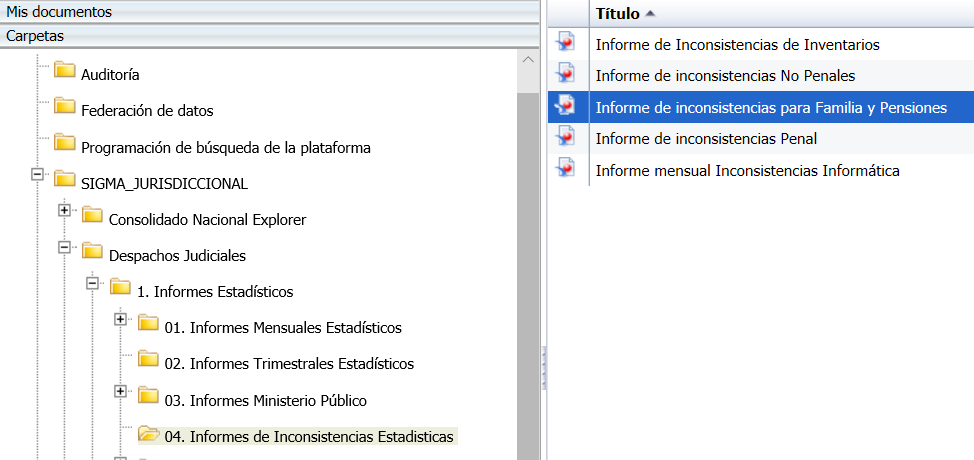 Contenido del informe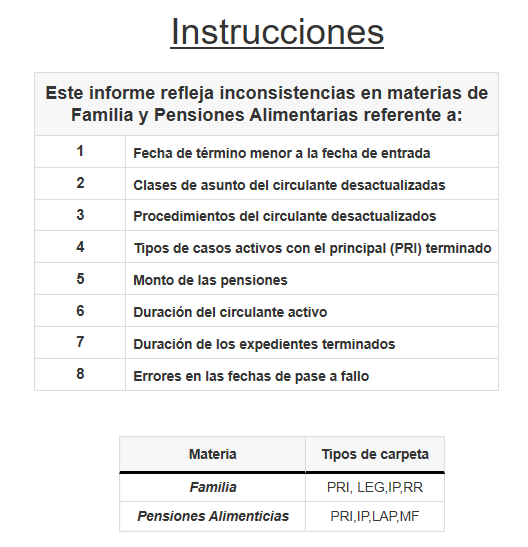 Parámetros de ejecución para el usuarioAño: solo permite seleccionar un añoMes: solo permite seleccionar un mesMateria: Permite seleccionar una o varias materias según desee el usuarioTipo de caso: Permite seleccionar uno o varios tipos de caso según desee el usuarioTipo de despacho: Se recomienda el uso opcional de este parámetro para filtrar por juzgados o tribunales en el caso de materia penal.Cod Despacho: es opcional, por si se requiere ver un solo despacho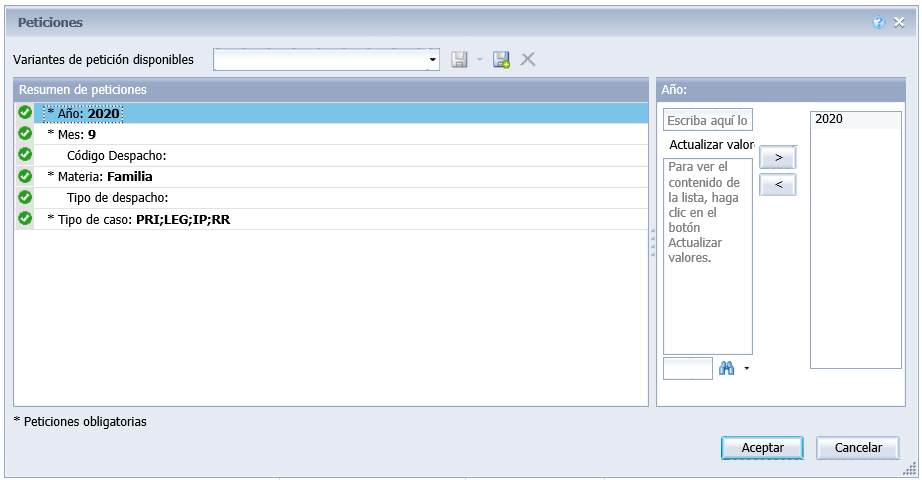 Parámetros predeterminados-Indicador Circulante Final: CF-la construcción de las consultas: “Incidentes, legajos, circulante”, “Monto pensiones” y “pase a fallo” se realizaron por medio de diseño personalizado en SQL, para que las mismas brinden la información requerida. El ajuste o mantenimiento de dichas consultas, solo debe ser manipulado por los compañeros de la Unidad de la Inteligencia de la Información.Descripción de las cejillas que conforman el informe:Informe TecnicoLicda Marlen Vargas Benavides, Coordinadora de Unidad, Subproceso de Estadística, Dirección de PlanificaciónManfred Tosso Jara, Unidad de Inteligencia de la información. Dirección de Tecnología de la Información Tareas Ejecutadas: Diseño completo del informe en SIGMAModelado de la informaciónMonitoreo y pruebasPor parte Estadística se hacen los ajustes y pruebas en el informe, y se coloca en producción en la carpeta de “Informes de Inconsistencias de Estadística” para consumo del usuario.Cejilla n°1 “Fecha de término menor a la fecha de entrada”. Reporte que permita visualizar los expedientes que la fecha de entrada es mayor a la fecha de término del expediente.Despliega las siguientes variables:Número de expediente únicoTipo de Caso: Registra todos los tipos de carpetas existentes en el periodo que se consulta.Código de despachoDescripción del despacho o nombre del despachoMateriaFecha Entrada: del expedienteFecha de estado: del expedienteNombre estado estadístico: se refiere a terminado, entrado o reentradoEstado: estados que terminan estadísticamente el expedienteDuración: en mesesCantidad: muestra la cantidad de estadosCejilla n°2 “Clases de asunto del circulante desactualizadas”. Identificar las clases de asuntos que no corresponden a las aprobadas por la Comisión.Despliega las siguientes variables:Número de expediente únicoTipo de Caso: Regístra todos los tipos de carpetas existentes en el periodo que se consulta.Clase de asuntoEstadoCódigo de despachoDescripción del despacho o nombre del despachoMateriaFecha Entrada: del expedienteMes CirculanteCantidad: muestra la cantidad de estadosCejilla n°3 “Procedimientos del circulante desactualizadas”. Identificar en el módulo de procedimiento variables que no corresponde a procedimiento según lo aprobado por la Comisión.Despliega las siguientes variables:Número de expediente únicoTipo de Caso: Registra todos los tipos de carpetas existentes en el periodo que se consulta.MateriaCódigo de despachoDescripción del despacho o nombre del despachoFecha Entrada: del expedienteEstado: estados que terminan estadísticamente el expedienteProcedimientoCantidad: muestra la cantidad de estadosCejilla n°4 “Casos activos con el principal terminado”. Reporte que permita detectar expedientes que el principal se encuentra cerrado estadísticamente, pero tiene un incidente, legajo de apremio que se está tramitandoDespliega las siguientes variables:Número de expediente únicoTipo de Caso: Registra todos los tipos de carpetas existentes en el periodo que se consulta.Descripción tipo de casoCódigo de despachoDescripción del despacho o nombre del despachoFecha Entrada: del expedienteProcedimientoClase de asuntoEstadoMateriaCantidad: muestra la cantidad de estadosCejilla n°5 “Montos de pensiones”. Reporte que permita visualizar un listado de expedientes activos en pensiones alimentarias de montos alimentarios por rango y tipo de moneda.La consulta es viable para ser ejecutada de forma mensual, esto significa que la información que extrae corresponde a las carpetas activas de los expedientes cuyo principal se terminó en ese mes o bien durante el año. Lo anterior, siendo que queda un rezago de lo más viejo.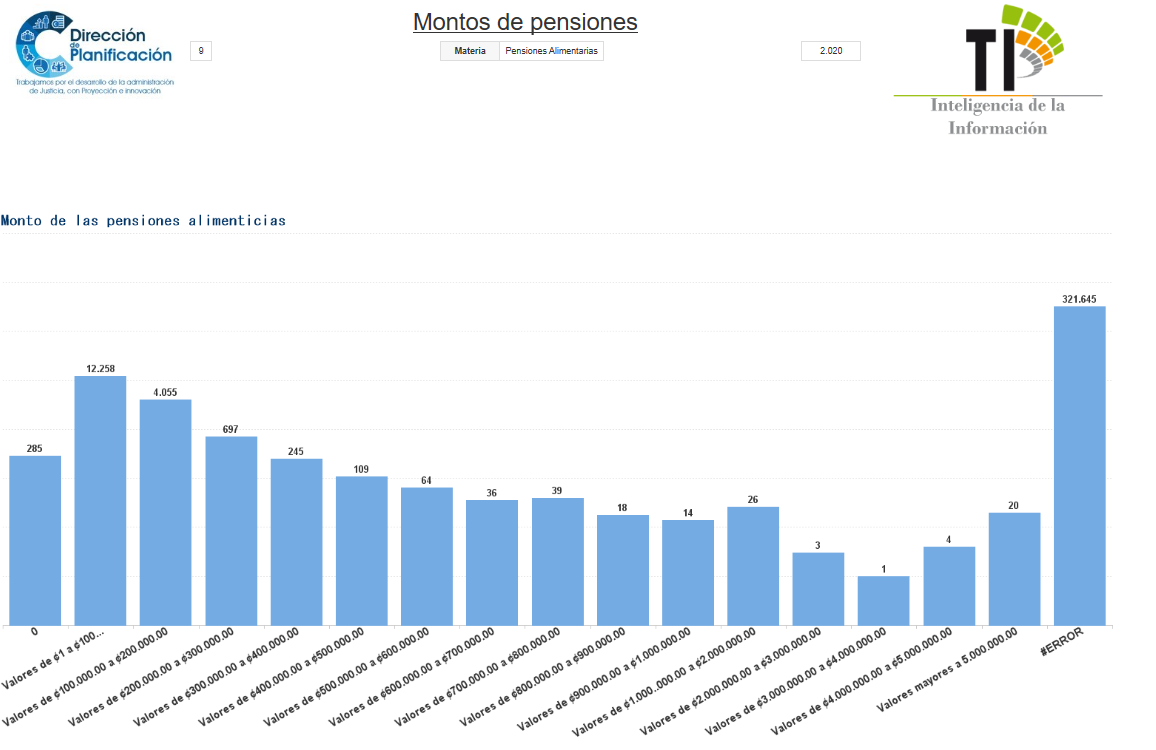 Cejilla n°6 “Duración del circulante activo”. Reporte que permita identificar la duración de los expedientes judiciales en procesos activos.Despliega las siguientes variables: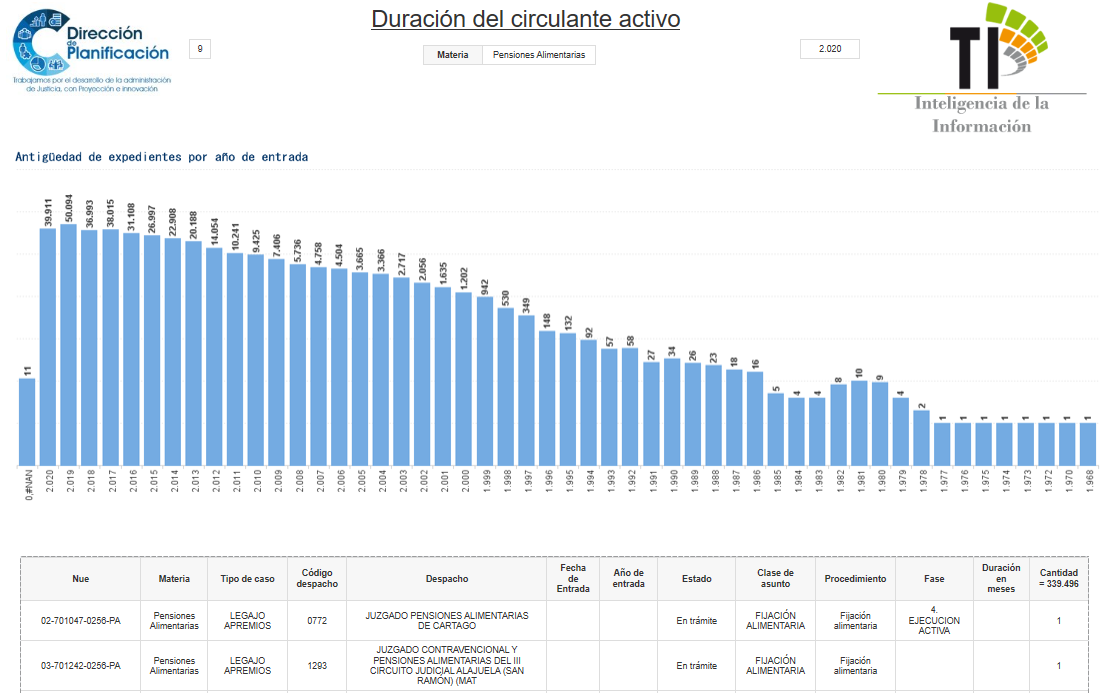 Cejilla n°7 “Duración de los expedientes Terminados”. Reporte que permita identificar el tiempo de resolución de las causas terminadasDespliega las siguientes variables: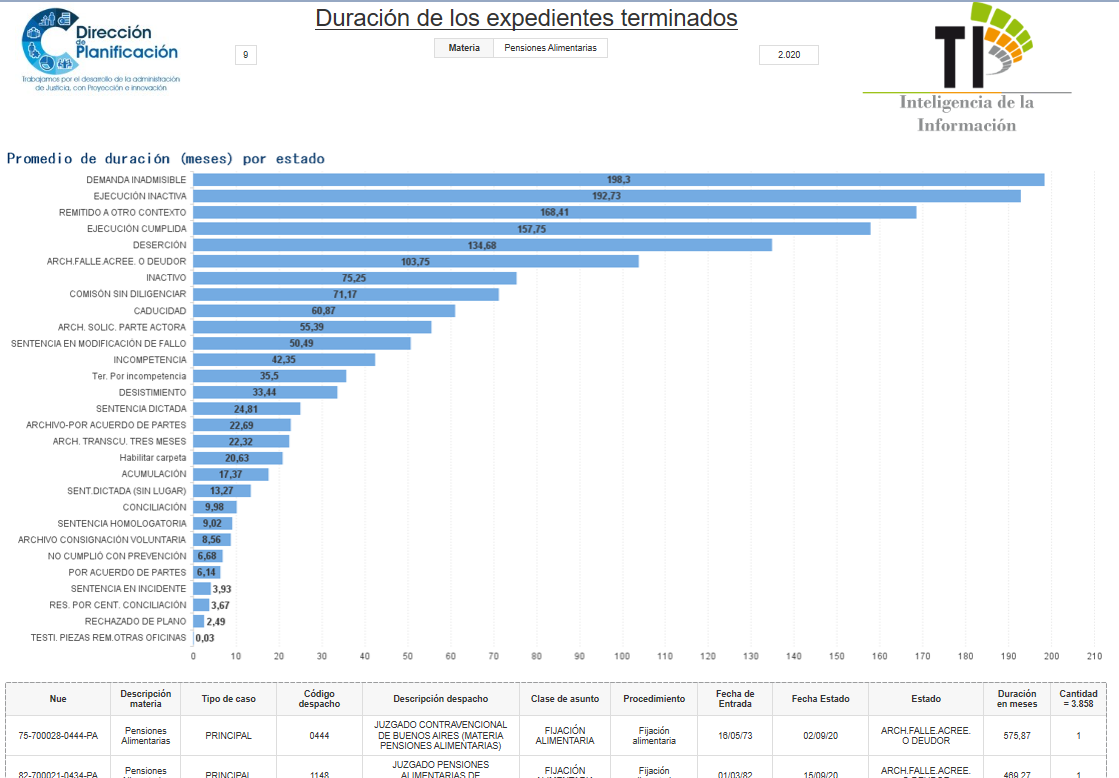 Cejilla n°8 “Errores en fechas de pase a fallo”. Reporte que permita identificar inconsistencias en los plazos de pase a falloDespliega las siguientes variables:Número de expediente únicoMateriaTipo de Caso: Registra todos los tipos de carpetas existentes en el periodo que se consulta.Código de despachoDescripción del despacho o nombre del despachoFecha de pase a falloFecha de resoluciónEstado sentencia: se refiere a dictada, apelada, en borrador, etcCantidad: muestra la cantidad de estados